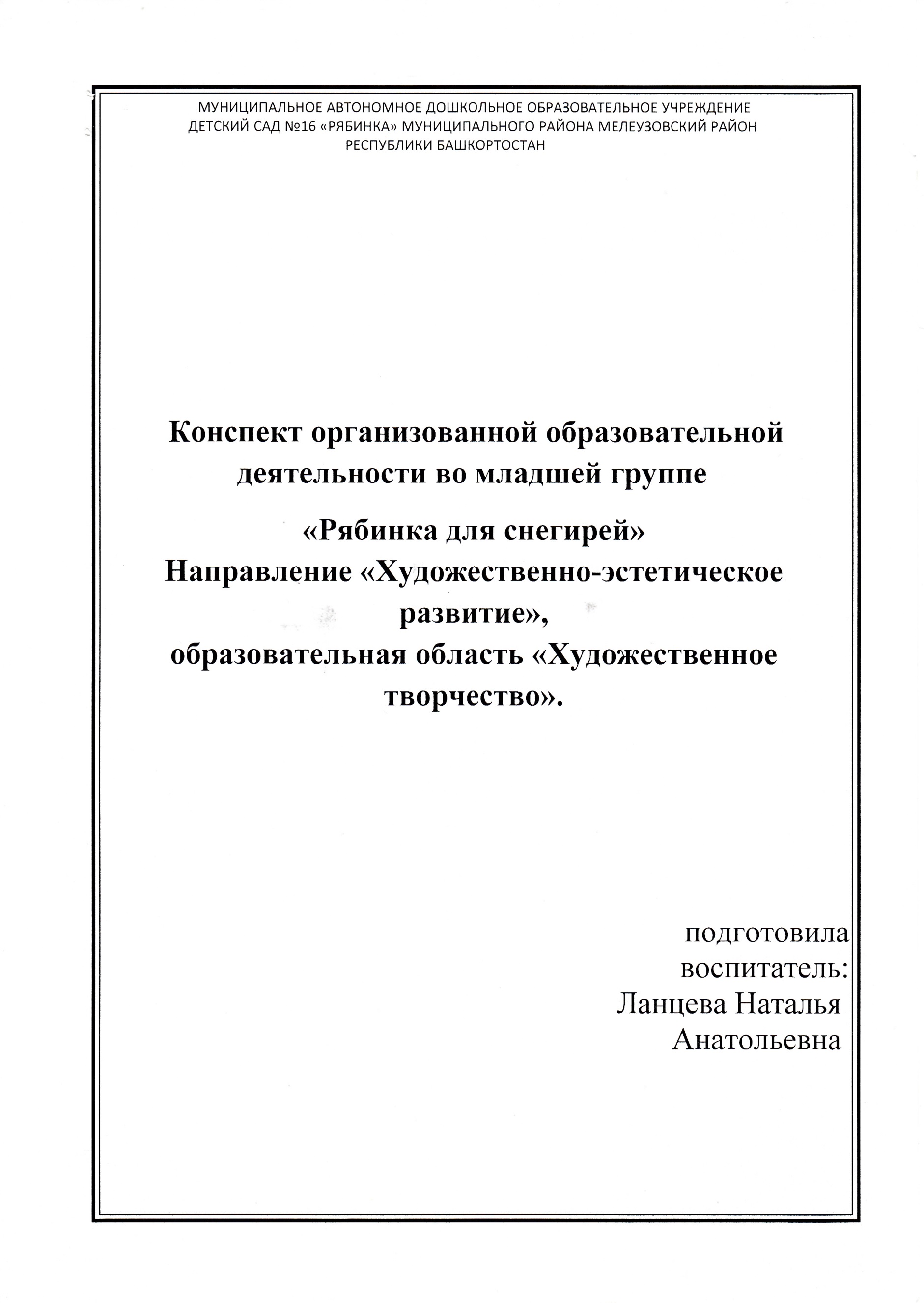 Конспект для детей 3-4 лет «Рябинка для снегирей»Направление «Художественно-эстетическое развитие», образовательная область «Художественное творчество».Задачи:Образовательные:Учить детей создавать образ рябины с помощью нескольких изобразительных средств (рисование пальчиками и карандашами). Дать знания о зимующих птицах - снегирях, их внешним видом и особенности их поведения. Закреплять знания о времени года - осень. Учить детей определять содержание своей работы.Развивающие:Развивать у детей творческие способности, чувство прекрасного, умение понимать и ценить красоту и богатство окружающего мира.Воспитательные : Воспитывать бережное отношение к птицам, любовь к живой природе и желание заботиться о птицах; аккуратность и внимательность.Интегрирование:Образовательная область «Познание»;Образовательная область «Коммуникация»;Образовательная область «Чтение художественной литературы».Образовательная область «Музыка»Цель:Расширять кругозор детей, формировать целостную картину мира, развивать свободное общение, все компоненты устной речи, приобщать к словесному искусству, формировать эмоциональную отзывчивость.Оборудование и материалы:Демонстрационный: Мольберт, картина «Осень», иллюстрация «Снегири», веточка рябины.Раздаточный: Лист бумаги, емкость с красной краской, черный карандаш, влажные салфетки.Предварительная работа: беседы: «Осень», « Пернатые друзья»; дидактические игры: «Когда это бывает», «Угадай кто это», «Четвертый лишний»; рассматривание иллюстраций на тему «Птицы», «Осень». рисование осенних листочков.Ход образовательной деятельности: Здравствуйте, ребята! Занимайте свои места. Посмотрите внимательно на экран, (слайд №2)Миновало лето,Осень наступила,На полях и рощах Пусто и уныло.Птички улетели,Стали дни короче,Солнышка не видно,Темны, темны ночи. Как вы думаете, какое время года на ней изображено? (Осень) Как вы поняли, что это осень? Дима, какого цвета листочки на деревьях ? ( Красные, желтые, зеленые, оранжевые) А почему листочки лежат на земле? (Дует ветер, и листья слетают с деревьев на землю), (слайд №3) Юля, скажи, что это блестит на тропинках? (Это дождь прошел , и на тропинке остались лужи) Ребята, а как светит солнце - ярко или нет? (Нет, солнце светит не ярко). Правильно, солнце почти не видно, его закрывают тучи , оно светит и греет очень слабо и с каждым днем все меньше. Скоро совсем станет холодно. Степа, а какое осеннее небо? (Серое, покрыто тучами) Ребята, обратите внимание на верхний край картины. Что там изображено, как вы думаете? (Птицы) (слайд № 4) Здесь изображено как стая перелетных птиц улетает в теплые края. Потому что, скоро наступит холодная зима, и птицам трудно будет находить корм. Но не все птицы бояться холодов и морозов. Некоторые из них остаются зимовать. И сейчас я хочу вам рассказать о птице, которая прилетает на зиму в наши края.(слайд №5). Знакомьтесь - это снегирь. Снегирь получил свое название за то, что прилетает он к нам вместе со снегом, и живет всю зиму.Черногрудый, краснокрылый,И зимой найдет приют.Не боится он простуды,С первым снегом тут как тут. Снегирь - красивая, спокойная птица. Посмотрите внимательно, и запомните, как он выглядит. Верхняя часть головы, крылья и хвост у него черные. А грудка, брюшко и щеки красные. Клюв у снегиря короткий, толстый, черный. Степа, как называется эта птица? (Снегирь) Камилла, назови что есть у птицы? (Туловище, крылья, голова, лапки) Данил, какого цвета перышки у снегиря? (Красные и черные) Ребята, давайте представим , что мы свами тоже стали снегирями.Физкультминутка «Снегири»Снегири летят, крыльями машут.Им на месте не сидится,Завертелись как волчок,Прыг - скок, прыг - скок.Полетели пообедать,Но кругом лишь снег да снег.Хорошо, что им кормушку,Сделал добрый человек! Молодцы, ребята! Садимся на свои места. Скоро к нам прилетят снегири. И нам нужно встретить их с угощением. А больше всего снегири любят ягоды рябины. Посмотрите на веточку рябины, (слайд № 6)Стройную рябину Вижу во дворе,Изумруд на ветках,Утром на заре.Много ягод красных,Спелых и прекрасных,Гроздями висят.Их красив наряд.А зимой рябинкиОгоньком горят,Красны как рубины,На ветвях блестят. Какого цвета ягоды рябины? (Красного) Какой они формы? (Круглые) Какого они размера? (Маленькие) Правильно, ребята. На веточке рябины много-много маленьких круглых красных ягод. Давайте мы с вами нарисуем веточки рябины для снегирей. А рисовать мы будем своими пальчиками. Посмотрите, как это делаю я : указательным пальчиком я буду рисовать, а остальные спрячу в кулачок.Теперь я опускаю пальчик в красную краску и ставлю отпечатки на листе бумаги. Вот так. Много раз. Ведь ягод у рябинки тоже много. Если краска закончилась, то окунаю пальчик в краску еще раз. Посмотрите , какая красивая веточка рябины получилась. Осталось только внизу каждой ягодки подрисовать маленькие черные точки. Для этого я подожду пока рисунок немного подсохнет и возьму черный карандаш. Им я подрисую каждой ягодке черную точку. Вот так. Теперь и вы можете приступить к работе, (звучит спокойная музыка) Даша, что ты рисуешь? (Рябину). Дима, какого цвета краску ты набрал на пальчик? (Красного) Руслан, какие у тебя получаются ягодки рябинки? (Красные, круглые, маленькие) Ребята, кто нарисовал рябину, аккуратно вытираем пальчик влажной салфеткой и приступаем к рисованию точек карандашом. Ребята, что мы сегодня с вами рисовали? (Рябину) Для кого мы рисовали рябину? (Для снегирей) Данил, расскажи, как ты рисовал рябину? (Пальчиком и карандашом) Молодцы, ребята! Очень хорошие и красивые веточки рябины у вас получились. Снегирям очень они понравятся и они будут всю зиму радовать вас своим ярким нарядом!